Unit 2 Lesson 21: Compare NumbersWU Act It Out: Hand Out Milk (Warm up)Student Task StatementTyler is handing out the drinks to his class.
9 students chose milk.
5 students chose water.
Did fewer students choose milk or water?1 Which Number is More?Student Task StatementCircle the number that is more.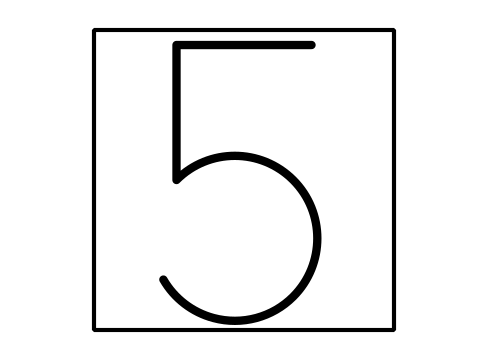 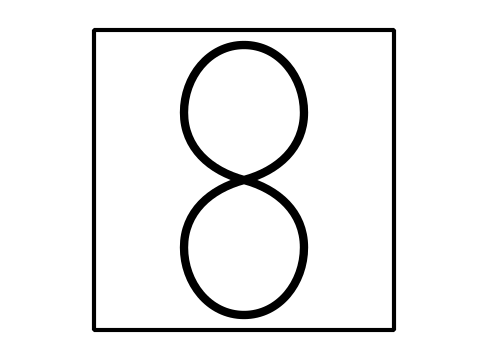 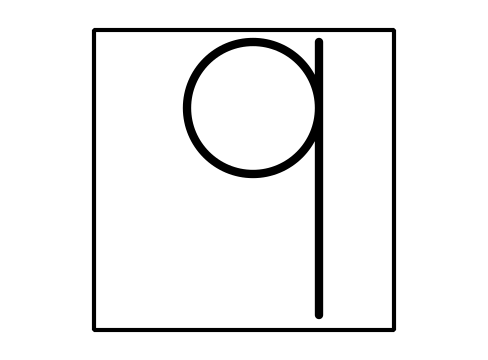 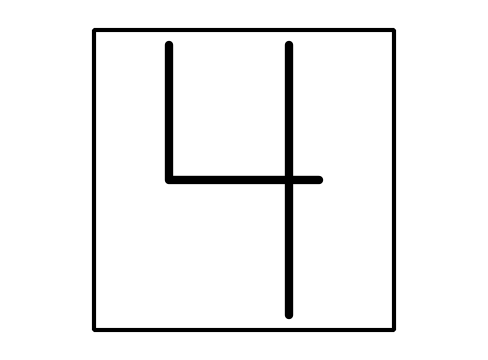 2 Which Number is Less?Student Task StatementWrite the numbers you roll.
Circle the number that is less.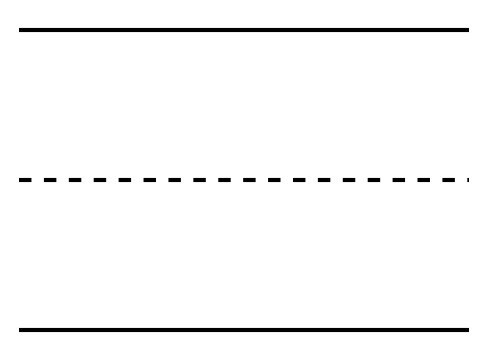 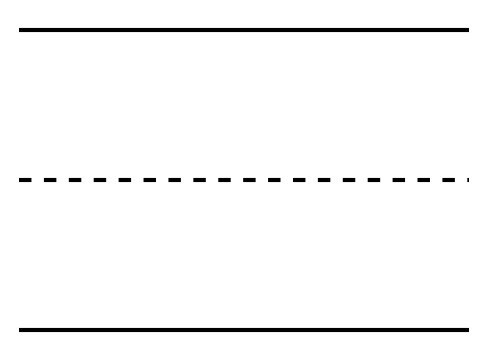 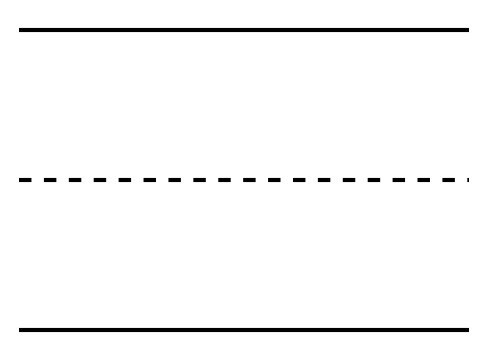 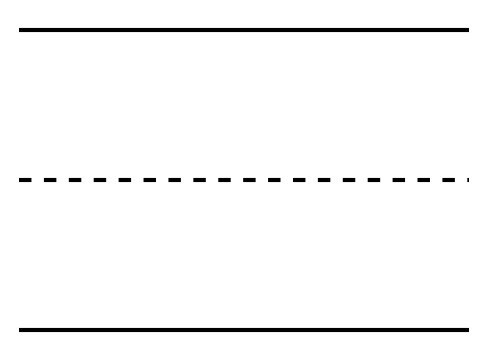 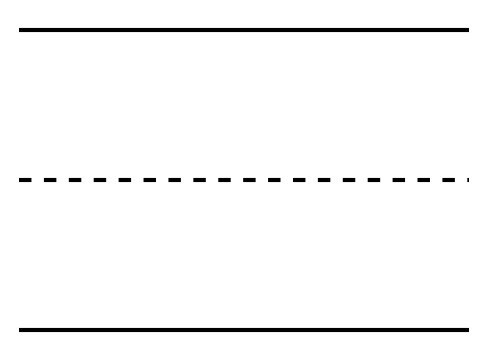 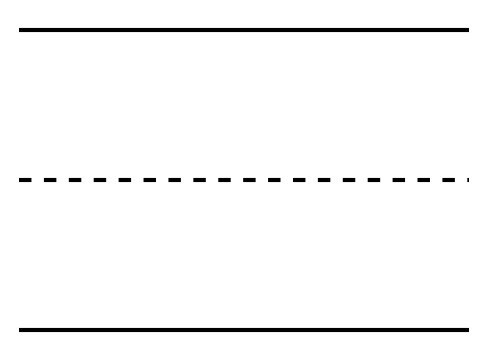 Write the numbers you roll.
Circle the number that is less.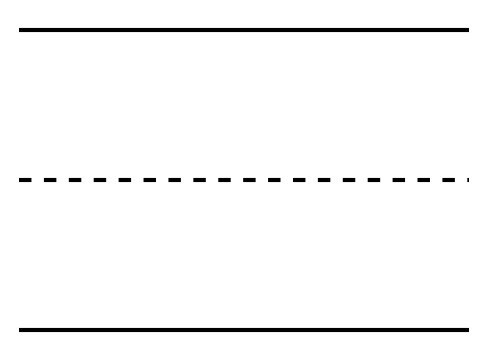 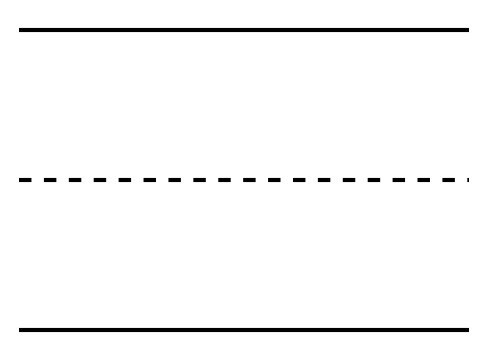 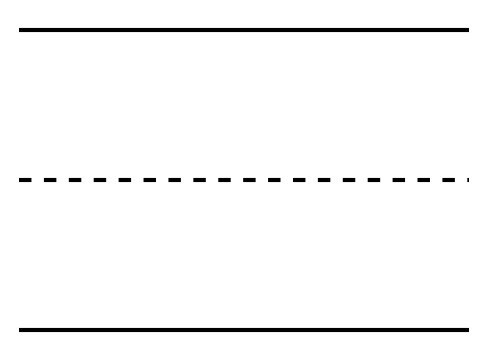 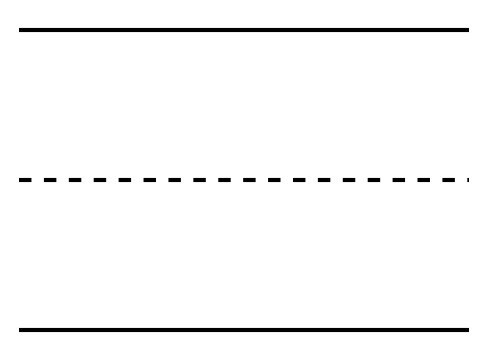 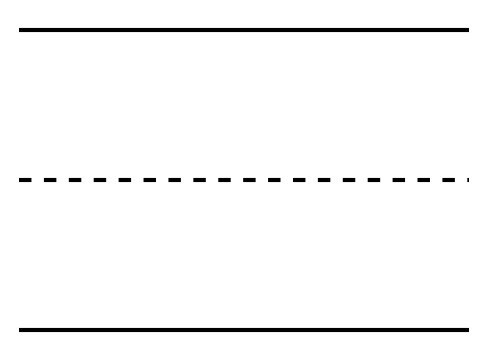 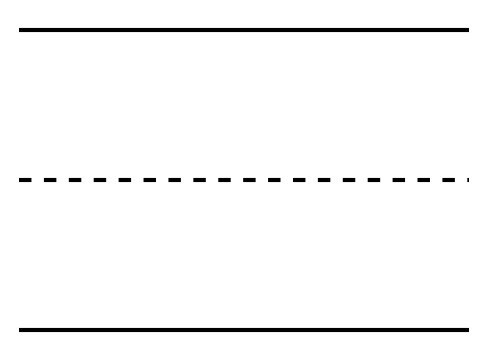 3 Centers: Choice TimeStudent Task StatementChoose a center.Less, Same, More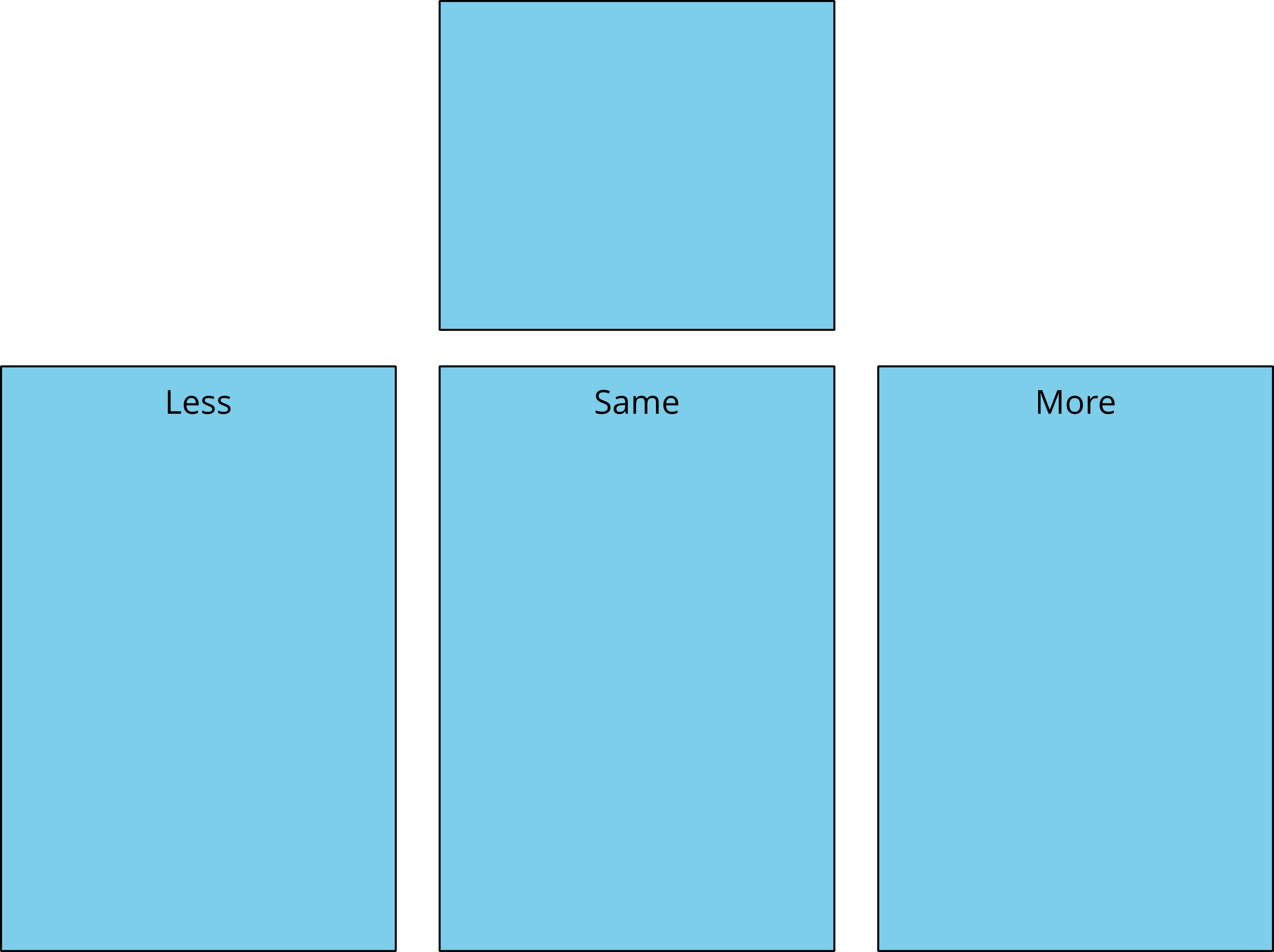 Math Libs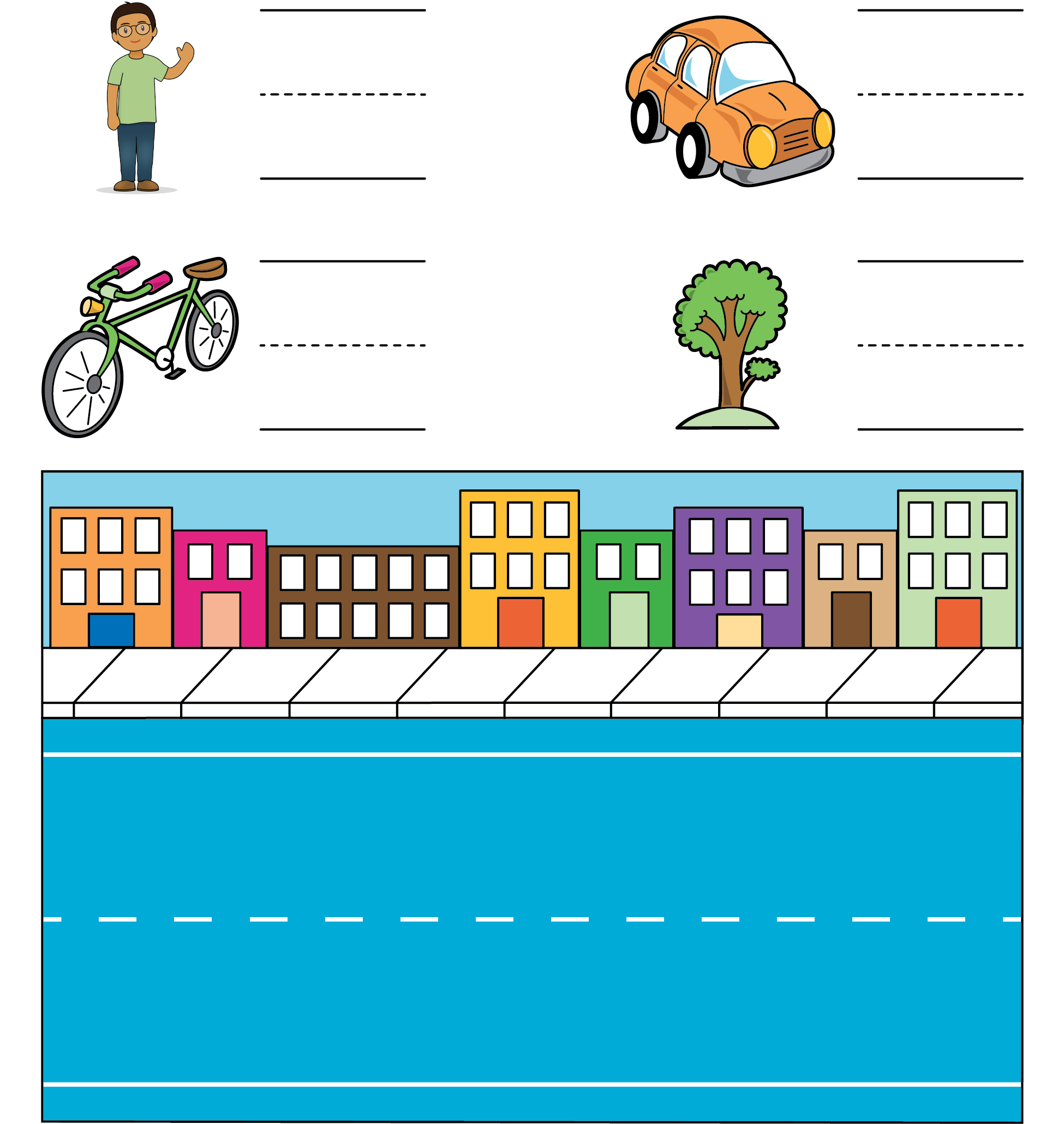 Number Race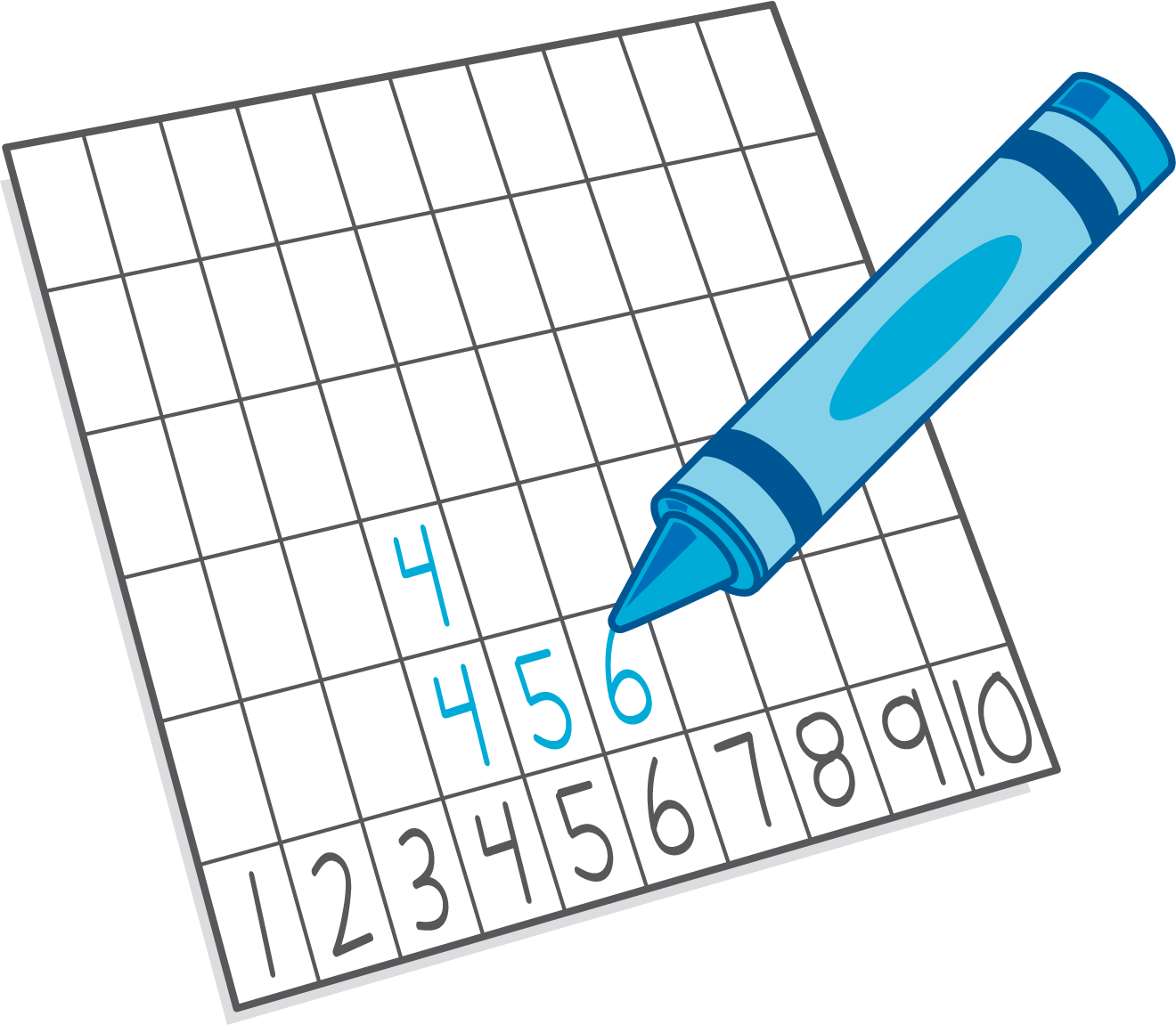 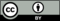 © CC BY 2021 Illustrative Mathematics®